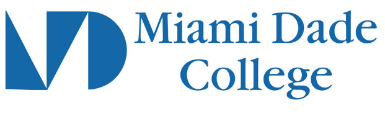 Course SyllabusCourse InformationCourse Title: Introduction to LiteratureSubject and Number: LIT 2000Course Description: Students will learn about various works of literature from different genres (including but not limited to: short story, play, poetry, novel, and essay). This course fulfills the Gordon Rule writing requirement and must be completed with a “C” or better. Prerequisite: ENC1101Class Number: LOREM IPSUMTerm and Year: LOREM IPSUMCourse Modality: MDC ModalitiesInstructor InformationName: LOREM IPSUMDepartment and Campus: LOREM IPSUMOffice location: LOREM IPSUMOffice hours: (communicate course office hours with students)Phone number: 123-456-7890Email: LOREM IPSUMCommunication Policy: (Faculty will establish protocols for communication with students)Required Textbook, Course Materials, and TechnologyRequired course materials: (Textbook(s), library reserves, shark pack, and/or other required readings. Include ISBN Number and author(s))List optional/supplemental materials/OER: LOREM IPSUMTechnology & Technical Skill Requirements: (Technology tools or equipment students need to complete this course are included)Grading Policy & Assessment MethodsList all activities, papers, quizzes, tests, etc. including grading scale used for final grade calculation. Relationships between the final grade and the learner’s accumulated points or percentages/weights breakdown for each assessment or component of the course grade.Include policy on late submissions.For MDC Live and MDC Online courses, include policy regarding exams (e.g., ProctorU, Respondus Lockdown and Monitor, etc.)If applicable, include guidelines for extra credit.Incomplete Grades: View the college’s procedures for Incomplete GradesMiami Dade College PoliciesAttendance Policy: (Faculty include precise statements about illnesses/emergencies/ tardiness, missed assignments/make-up.)Students Rights and Responsibilities: Policies addressing academic integrity and plagiarism, code of conduct, grade appeals, religious observations, services for students with special needs, student complaints, and other.For more information, visit the Student’s Rights and Responsibilities pageAvailable Support Services & ResourcesTutoring Labs and Technology – Learning ResourcesVirtual Tutoring through Learning Resources or Smarthinking Online TutoringACCESS: A Comprehensive Center for Exceptional Student ServicesAdvisementPassword and Login Technical SupportTechnical Support for MDC Live and MDC Online CoursesSMART Plan(Faculty select from the above if applicable and include additional course/campus specific resources)Available Support Services & ResourcesPublic Safety - ServicesHurricane and Other Natural Disasters: In the event of a hurricane or other disaster, the class follows the schedule established by the College for campus-based courses. Please visit the MDC website or call the MDC Hotline (305-237-7500) for situation updates.Course DescriptionLIT2000 | Introduction to Literature | 3 creditsStudents will learn about various works of literature from different genres (including but not limited to: short story, play, poetry, novel, and essay). This course fulfills the Gordon Rule writing requirement and must be completed with a “C” or better. Prerequisite: ENC1101Course CompetenciesCompetency 1:The student will demonstrate an understanding of literary genres (including, but not limited to, the short story, poetry, and drama) by:Defining literary terms.Recognizing particular elements of specific genres.Identifying and explaining the aesthetic qualities of assigned material.Learning OutcomesCommunicationCultural / Global PerspectiveCompetency 2:The student will interpret selected readings by:Identifying and discussing relevant themes.Analyzing and discussing particular conflicts, ideas, and experiences present in the literary works.Learning OutcomesCommunicationCritical thinkingCultural / Global PerspectiveCompetency 3:The student will demonstrate an appreciation for the importance of literature in culture by:Identifying key writers and works of literature from different historical periods.Identifying different literary movements.Analyzing the literary works’ societal contexts.Learning OutcomesAesthetic / Creative ActivitiesCommunicationCritical thinkingCultural / Global PerspectiveCompetency 4:The student will demonstrate proficiency in written communication by:Generating, developing, organizing, and presenting ideas effectively.Developing and selecting communication to purpose, audience, and occasion.Recognizing the conventions of Standard American English.Learning OutcomesCommunicationCritical thinking